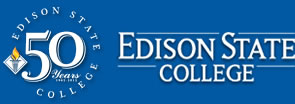 Go to our Library Homepagehttp://www.edison.edu/library/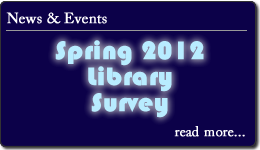 And take the spring 2012 Library survey !!